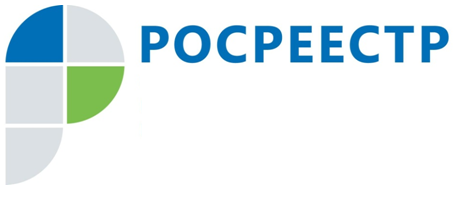 Управление Росреестра по Иркутской области продолжает работу по профилактике пожаровУправление Росреестра по Иркутской области продолжает работу по предупреждению чрезвычайных ситуаций, вызванных пожарами.По состоянию на 1 сентября государственные инспекторы по охране и использованию земель направили гражданам более 1280 памяток по профилактике и предупреждению пожаров, а также провели более 130 профилактических бесед о необходимости соблюдения правил противопожарного режима с представителями объединений граждан.Управление Росреестра по Иркутской области обращает внимание граждан на необходимость соблюдения требования пожарной безопасности. Согласно статье 20.4 Кодекса Российской Федерации об административных правонарушениях за нарушение правил пожарной безопасности в условиях особого противопожарного режима предусмотрена административная ответственность в виде штрафа для граждан в размере до 4000 рублей; для должностных лиц - до 30 тысяч рублей; для индивидуальных предпринимателей - до 40 тысяч рублей; для организаций - до 400 тысяч рублей.Любую информацию относительно нарушения норм пожарной безопасности можно сообщить, позвонив на Единый телефон доверия Главного управления МЧС России по Иркутской области: 8 (3952) 39-99-99.При пожаре следует звонить в Единую пожарно-спасательную службу МЧС России по номеру 101.По информации Управления Росреестра по Иркутской области